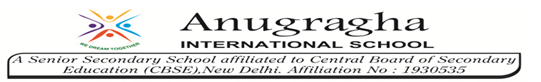 GRADE IIIENGLISHDAILY PRACTICE PAPER[DPP]2019-2020MID TERMUNIT IIIPOEM: LITTLE BY LITTLEPAPER PENCIL TESTObjectives: Able to rearrange the words to make a meaningful sentence.Rearrange the words to form meaningful sentences.Like / fruits / I / and / vegetables_____________________________________________________________________Soldiers / fought / The / bravely_____________________________________________________________________wrote / a / letter / He_____________________________________________________________________day / new / Everyday / is / a_____________________________________________________________________Neha /  music / likes_____________________________________________________________________ with/ I / playing / my /dog / enjoy_____________________________________________________________________mother / cook / my / great /  is/ a _____________________________________________________________________letter /    I  /  to /  post  /   the  /  forgot_____________________________________________________________________NOUN FINDERObjectives: Able to find the countable and uncountable nounCategorize  Countable (C) and Uncountable (UC) nouns.Room      -  				News       -Books       -Money     -Smoke     -Cotton      -Pencil       -Shop	        -Birds	         -Milk	-PICTURE COMPREHENSIONObjectives: Able to see the picture and write few sentences about it.Write five sentences to describe the picture and give a suitable title.
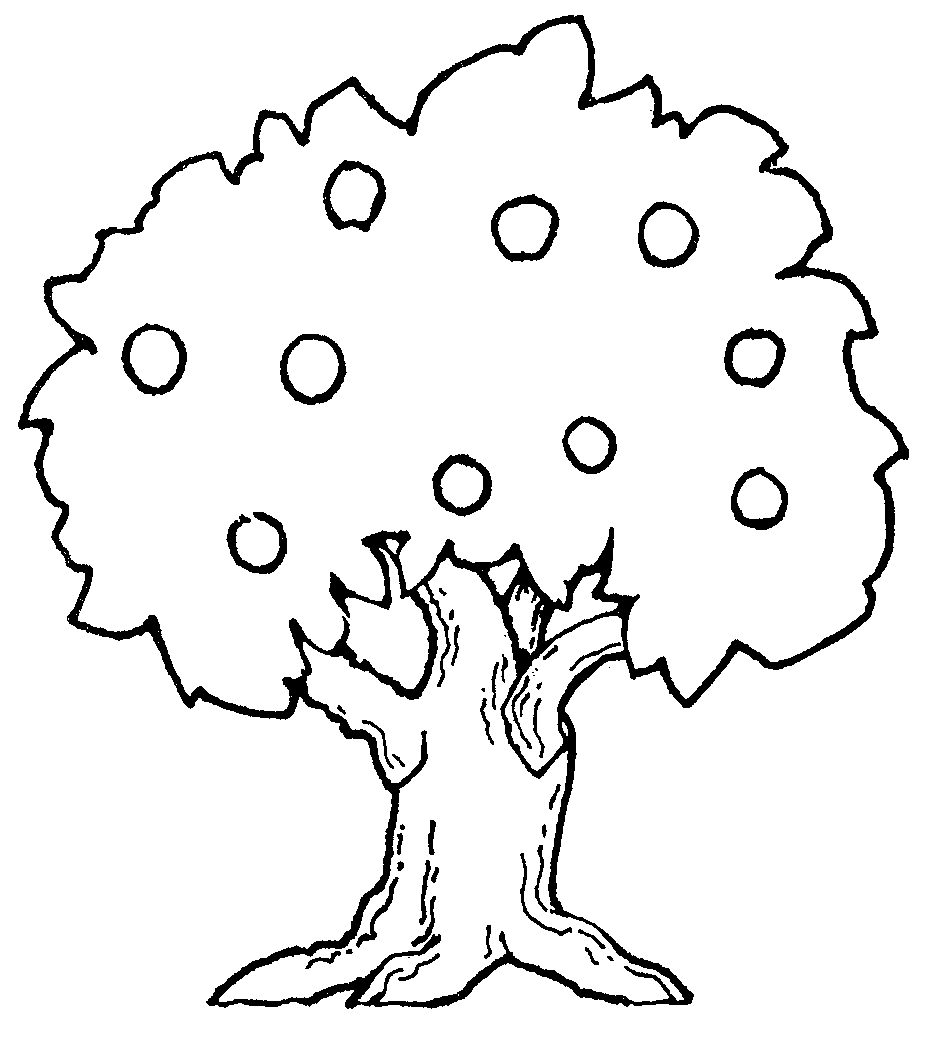 TITLE: 1.2.3.4.5.PICTURE COMPREHENSIONObjectives: Able to see the picture and write few sentences about it.Write five sentences to describe the picture and give a suitable title.
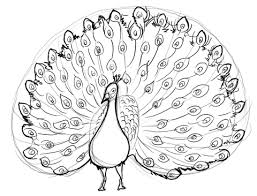 TITLE: 1.2.3.4.5.PROSE: THE ENORMOUS TURNIPSPOT THE CORRECT ANSWERObjectives: Able to find the correct answer.Circle the odd one out.Potato		Brinjal		Onion 		AppleBanana		Orange		Carrot			MangoEnormous	Big			Large			TinyBlack		White			Table			PinkRose		Rabbit		Lion			ElephantParrot		Peacock		Purple		CrowDaisy		Daffodil		Sheep			DiasciaKing		Prince			God			Duchess	Doctor 		Teacher 		Postman 		PriestMonkey 		Dog 			Fish 			CatMan 		Phone 		Fridge 		PianoRead 		Write 			Play 			BenchI 			He 			She 			They	PAPER PENCIL TESTObjectives: To write the plural form of the noun.Write the plural form of the singular noun.Child		-Fish		-Foot		-Man		-Leaf		-Person	-Mouse	-Woman	-Tooth		-Deer 		-News		-Day		-Goose		-Box		-Friend	-PARAGRAPH COMPREHENSIONObjectives: Able to read the passage and answer the following questions.Read the given passage and answer the questions below: Pushing and PullingWe move things by pushing them or by pulling them. Heavy things are hard to move. Sometimes when we want to move things we push them. When we push things, we move them away from us. Wheels make it easier to push heavy thing. Engines help to push big and heavy things. Sometimes when we want to move things we pull them. When we pull things, we move them towards us. ANSWER THE FOLLOWING QUESTIONS:How do we move things? Push		b) Pull			c) both a and bWhen we push things, we move them away from us. a)True                  	b) False What make it easier to push heavy things? a) Wheels 		b) hands4.What does happen when we pull things? 				a) we move them towards us			b) we move them backward us5.____________ helps to pull big and heavy things. 			a) Wheels 						b) EnginesUNIT IVPOEM: SEA SONGTell Me MoreObjectives: To identify the correct masculine form of the following noun.Match the correct Feminine and Masculine forms of the following nouns:Masculine			FeminineActor    		 -	MarePrince 		 -	ActressGod      		 -      duchessHorse 		 -       CowTiger 		 -       HenRooster		 -       WitchBull		 -        AuntUncle		 - 	PrincessWizard		 -	 TigressDuke 		 - 	GoddessSPOT THE CORRECT RHYMING WORDSObjectives: To find the correct rhyming word.Pick the rhyming words from this box and pair them in the spaces below.Cab 		Lace		Pack		Clad		BaleDare		Flare		Compare	Flake		SnailSnake		-Prepare	-Glare		-Blare		-Trail		-Male		-Sad		-Black		-Race		-Tab		-POEM COMPREHENSIONObjectives: To read the stanza and answer the following questions.Read the given stanza and answer the following questions.YUM! I LIKE GUM!Yum! I like gum!I like to chew gum.I like to chew gum and hum.My mum has gum.She gives me some.Yum! Yum!I like to chew gum.Answer the following questions:I like _________Plums		b) gum		c) bunsI like to chew and ________Play 		b) hum		c) runMum gives me ___________Some		b) plums		c) jamWho has gum?Mum		b) dad			c) aunt What is the title of this poem?Yum! I like gum			b) Yum! I like plumPROSE: A LITTLE FISH STORYAPPLICATION BASED WORKSHEETObjectives: To write the past form of the action word.Write the past form of the action word:Look		-Pick		-Move		-Push		-Walk		-Learn		-Work		-Play		-Love		-Form		-Bark		-Shout		-Collect	-Add		-Call		-DEGREES OF COMPARISONObjectives: To write the correct form of the degree for given adjectives.Complete the table with comparative and superlative degrees of the following adjectives.PARAGRAPH COMPREHENSONObjectives: To read the passage and answer the following questions.Read the given passage and answer the questions below:The Ant and the GrasshopperIn a field one summer's day a Grasshopper was hopping and singing. An Ant passed by, bearing along with great toil an ear of corn. "Why not come and chat with me," said the Grasshopper. "I am helping to lay up food for the winter," said the Ant. "Why bother about winter?"  said the Grasshopper. But the Ant went on its way and continued its toil.   When the winter came the Grasshopper had no food and found itself dying of hunger while it saw the ants distributing every day corn and grain from the stores they had collected in the summer.  Then the Grasshopper knew: It is best to prepare for days of need.  Answer each question. What was the Grasshopper doing?       a) playing		b) hopping and singing2. “Why not come and chat with me.” These words were said by _______________ a)Cat            	b)Dog              c)Grasshopper 3. What did the Ant reply to the Grasshopper?        ___________________________________________________ 4. What happen when the winter came?        ___________________________________________________ 5. How did the Ant spend the winter?       ____________________________________________________ S.NODATECONTENTREMARKSTEACHERSIGNATURE123456789101112Adjectives-er-estBigBiggerBiggestFatTinySmallHeavyDeepTallNearOldLongRichColdSlowLightFast